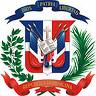 República DominicanaMinisterio de Hacienda DIRECCION GENERAL DE CONTRATACIONES PÚBLICASESTADÍSTICA OFICINA ACCESO A LA INFORMACIÓN PÚBLICA (OAI)                                               Abril  / 2015TOTAL DE SOLICITUDES 16Solicitudes Atendidas por Temas, Asuntos, Interés del SolicitantesCantidadBase Legal 11Consultas5Condición OcupacionalCantidadEspecialista en Control y Seguimiento1Estudiante3Mensajero3Auxiliar Administrativo2Auditora1Ejecutivo de Cuentas1Auxiliar de Auditoria1Chofer2Sub-encargado de Compras1Abogado1Edad CorrespondienteCantidadEntre 15-24 años2Entre 25 a 34 años4Entre 35 a 44 años2Entre 45 a 54 años655 a 64                2Medio de Recepción de la SolicitudCantidadPersonal14Email2